Can you name what these objects were used for? And what were they even called?3 Points for the name and purpose correct
2 Points for the name or purpose correct
1 point if you asked for a clue from someone else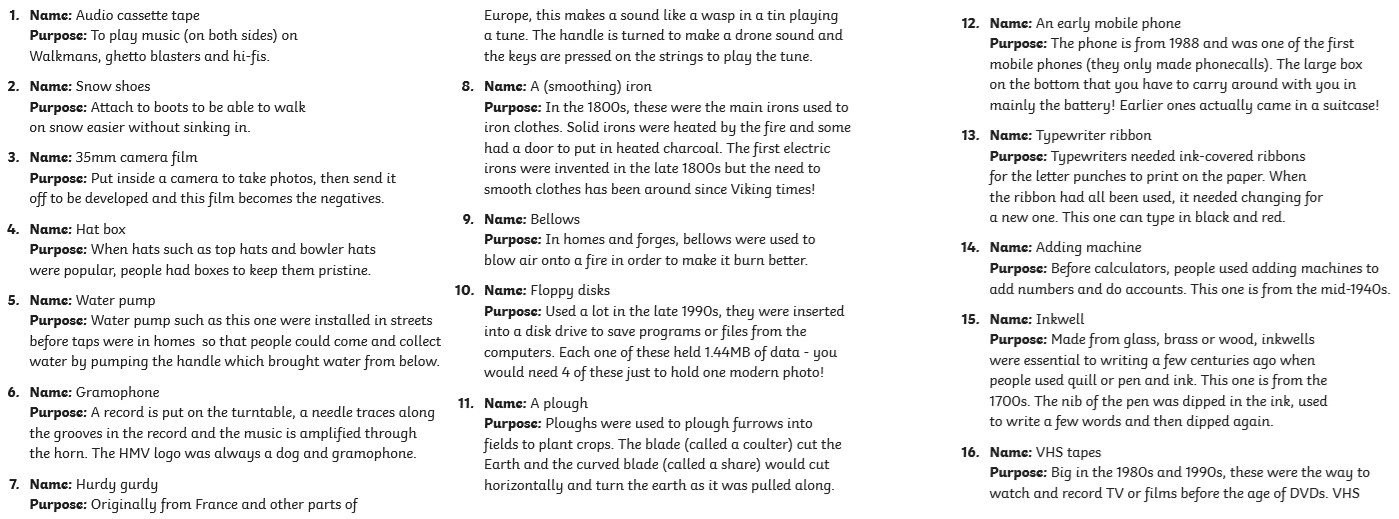 